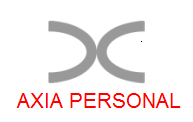 Η AXIA Personal Ε.Π.Ε αναζητά για άμεση πρόσληψη στο τμήμα επειγόντων περιστατικών γνωστού φορέα του Μονάχου  ΝΟΣΗΛΕΥΤΕΣ / ΤΡΙΕΣ 3 ΘΕΣΕΙΣΑπαραίτητα ΠροσόνταΑπόφοιτοι ΑΕΙ ή ΤΕΙ του τμήματος Νοσηλευτικής  Απαραίτητη προϋπηρεσία σε τμήμα επειγόντων περιστατικών Γνώσεις γερμανικών  τουλάχιστον επιπέδου Β1Αγγλικά προαιρετικάΟι πελάτες μας προσφέρουνΣύμβαση αορίστου χρόνου Κατοικία Αξιοπρεπείς  συνθήκες εργασίας, ευχάριστο και σύγχρονο εργασιακό περιβάλλονΑξιοποίηση των δυνατοτήτων σας, συνεχείς μετεκπαιδεύσεις, εξέλιξη.Υψηλούς μισθούς.Εμείς προσφέρουμεΠαρέχεται η δυνατότητα ταχύρρυθμης εκμάθησης γερμανικών σε ειδικές τιμές μέσω συνεργαζόμενων φροντιστηρίων. Είμαστε κοντά σας πριν, στην όλη διαδικασία αξιολόγησης, πρόσληψης αλλά προπαντός και μετά την πρόσληψή σας. Οι υπηρεσίες μας είναι για εσάς χωρίς χρέωση.Αποστολή βιογραφικών με e-mail: info@axia-personal.com Πληροφορίες στην ιστοσελίδα: www.axia-personal.com  Έδρα Αθήνα	Γραφείο Θεσσαλονίκης	Γραφείο ΜονάχουAxia Personal Ε.Π.Ε.	Axia Personal Ε.Π.Ε.	Axia Personal GmbH	Κηφισίας 46	Τσιμισκή 43	Ludwigstr. 8Τ.Κ. 115 26 Αθήνα	Τ.Κ. 546 23 Θεσσαλονίκη	D- 80539 München		  +30/ 210 7780264-6	+30/2310 287910	+49/+89/ 20 60 21 158info@axia-personal.com               	               info@axia-personal.com                  muenchen@axia-personal.com